Dear Customer, In order to allow us to make the necessary arrangements for the delivery of your household effects to take place in the smoothest way possible, we kindly ask you to complete the following questionnaire. Please return this form to us as soon as possible, duly completed. Thank you very much for your co-operation. Name: 	………………………………………………………………………………………………………………………
Work/mailing/contact address: 	…………………………………………………………………………………………..

Delivery address: 		…………………………………………………………………………………………..
Access details: House		 Flat – Floor : ……Elevator available for movers: Yes			 NoApproach by big truck (see image): Good			 BadParking space available: Yes 			 NoIf needed please join a detailed description or sketch of the situation.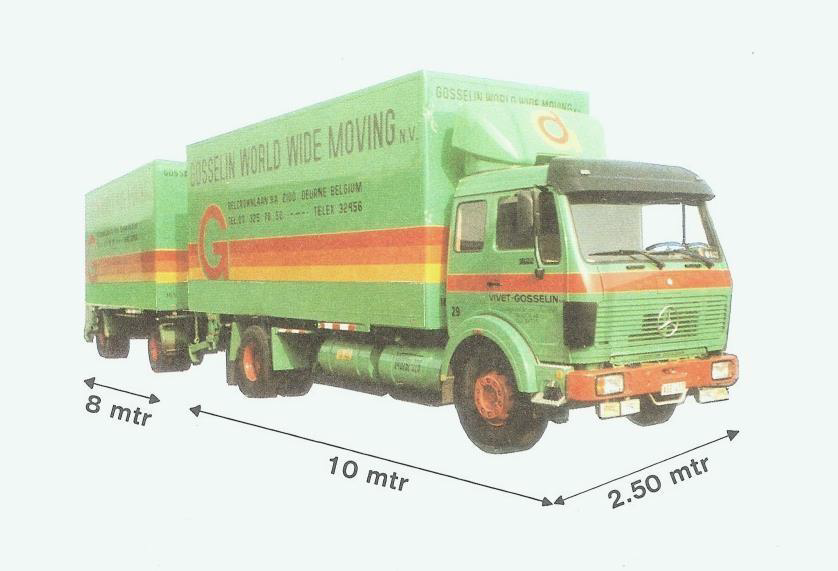 DECLARATION FOR THE IMPORTATION OF HOUSEHOLD EFFECTS I, the undersigned ……………………………… declare that I intend to import my household effects in BELGIUM, as per the movers’ packing list. 
Only the boxes ticked with x apply: 
	I declare that these effects are used and have been used by myself and my family for at least 6 months prior to my departure from the country of origin.	I declare that my move contains some new articles, for my own personal use only, and not for resale. 
A list and purchase invoice of these effects is attached (note: these items will be subject to duty and VAT).	I declare that my move does not contain alcohol and/or wine.	I declare that my move contains ………… liters of alcohol and/or …………liters of wine. 
A detailed list is attached (note: these items will be subject to duties, excise duties and VAT).	I declare that my move does not contain any firearms, ivory, skins or other forbidden articles.	I declare that I have only one shipment, and therefore do not request any reserves with the customs authorities for further household goods shipments after the present one.	I declare that this is a partial move, and I will have a further shipment of used household effects. 
I attach a list of the items that I wish to import later (note: further shipments have to be imported and declared to customs within a year).	I declare that I intend to import a motor vehicle make/type/chassis nr ………………………………	I do not intend to import a motor vehicle.Date: 	………………………………			Signature: ………………………………